Projekt„Vybavení pro KD v Dolních Hořicích“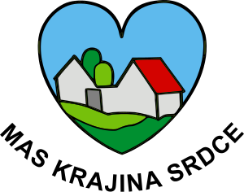 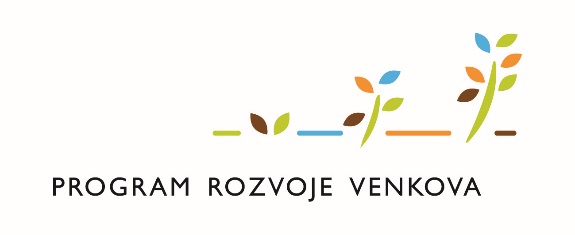 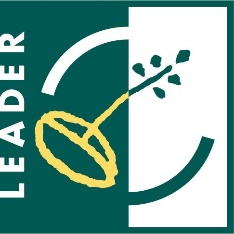 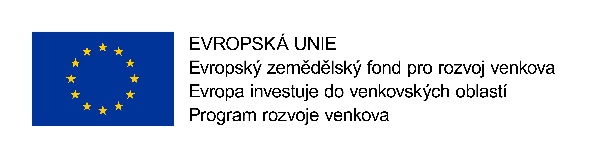 byl pořízen/realizován za přispění prostředků státního rozpočtu ČR z programu rozvoje venkova ČR